Edukacja na wesoło1/. Zagadka o teatrze. Rozwiąż zagadkę:„Jak się nazywa taki budynek,
w którym zobaczysz scenę, kurtynę?
Krzesła tam stoją rząd za rzędem,
a ja tam bajkę oglądać będę”.http://zagadkidladzieci.net/Zagadka-o-teatrze-21802/. Obejrzyj i przeczytaj tekst z prezentacji „Teatr lalek” umieszczonej na stronie internetowej  https://www.slideshare.net/lastowska/teatr-lalek-slajdy-1Odpowiedz na pytania:- co jest głównym środkiem wyrazu w teatrze? - kto animuje, czyli ożywia lalkę?- jakie są podstawowe typy lalek teatralnych?- czy w naszym mieście znajduje się Teatr lalek? Jeśli tak to jaka jest jego nazwa?3.  Zajęcia w Centrum Bajki w PacanowieJak prawidłowo myć ręce?https://www.facebook.com/CentrumBajki/videos/warsztat/3103647309666913/?__so__=permalink&__rv__=related_videosPoznaj Teatr Kamishibai - magiczny świat wyobraźnihttps://www.facebook.com/CentrumBajki/videos/kamishibai/252719352393528/?__so__=permalink&__rv__=related_videosTym razem nie zabraknie ognia, ekstremalnych temperatur, a nawet wybuchuhttps://www.facebook.com/CentrumBajki/videos/warsztaty/319966672298061/?__so__=permalink&__rv__=related_videos4. Białostocki Teatr Lalek - Kopciuszekhttps://www.facebook.com/TeatrBTL/videos/2494260894019192/5. Zabawa światłem i cieniem dla dzieci.Teatr cieni może posłużyć do przedstawienia bajek lub opowiadań.Obejrzyj (teatrzyk cieni), baśń pt. „Calineczka” Hansa Chrystiana Andersena https://www.youtube.com/watch?v=HEuK3xj1uxkZabaw  się teraz we własny teatrzyk cieni, budując cienie zwierząt poprzez odpowiednie ułożenie rąk.Do tej zabawy potrzebne będzie ciemne pomieszczenie, ściana, małe źródło światła, (np. lampka nocna), pomysły na ułożenie rąk.Poniżej przykłady układu rąk do stworzenia kształtnych cieni: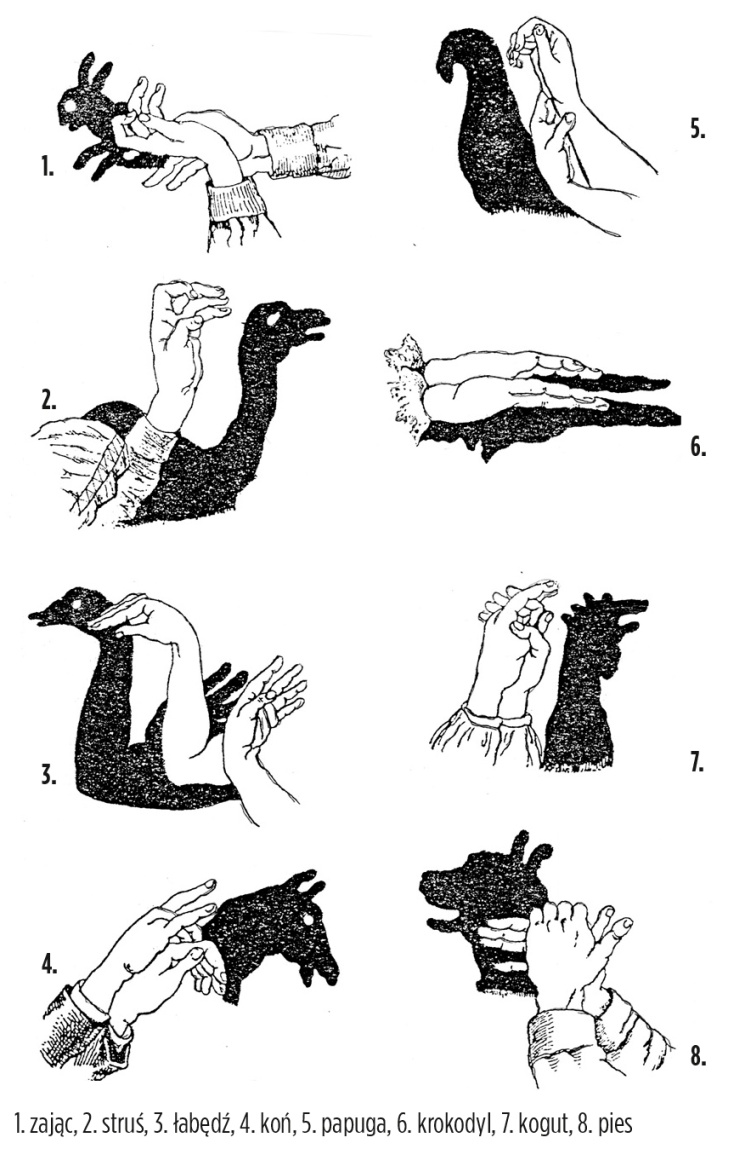 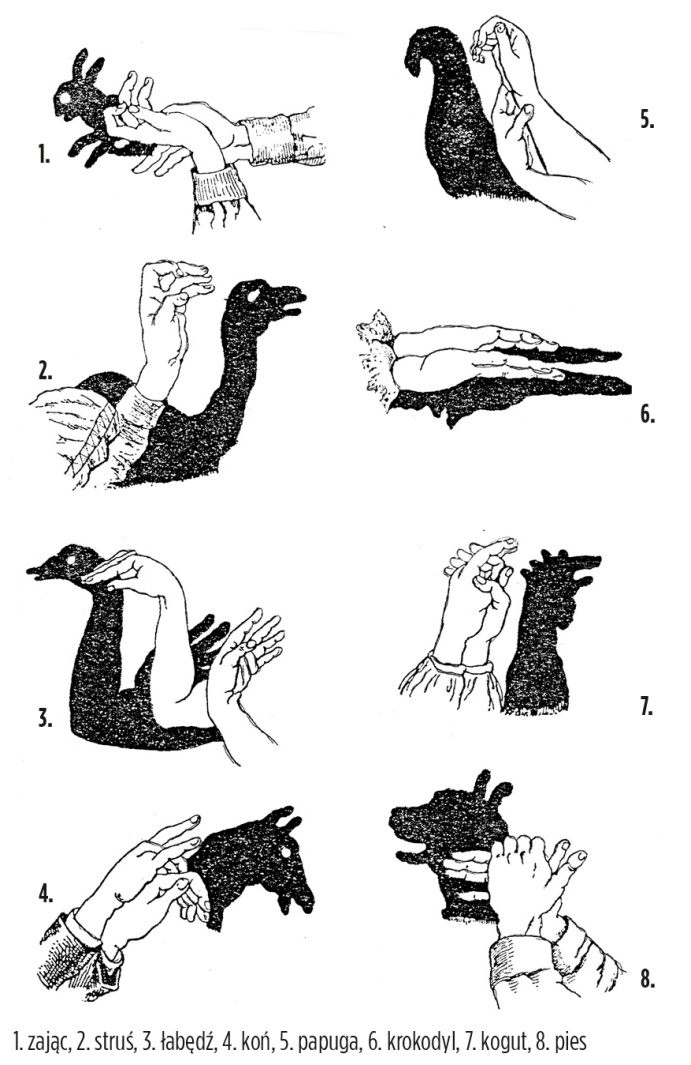 Zając, 2. Struś, 3. Łabędź, 4. Koń, 5. Papuga, 6. Krokodyl, 7. Kogut, 8. Pieshttps://bi.im-g.pl/im/6/17151/m17151926,STR11-ZWIERZE-ODP.jpg6. Jak przygotować teatrzyk w domu?https://dziecisawazne.pl/pomyslow-zabawe-teatr-bok/7. Kalambury – zabawa z mamą i tatą.Spróbuj pokazać lub narysować poniższe przysłowia. A przy okazji, czy wiesz co one oznaczają? Nie wchodzi się dwa razy do tej samej rzeki. Jedna jaskółka wiosny nie czyni. Co dwie głowy, to nie jedna. Starość nie radość, młodość nie wieczność.Hulaj dusza, piekła nie ma.Cisza jak makiem zasiał. Przyszła koza do woza. Ten się śmieje, kto się śmieje ostatni.Pierwsze koty za płotNie wszystko złoto, co się świeci.Jak pies je, to nie szczeka bo mu miska ucieka. Gdy kota nie ma, myszy harcują. Czuć się jak ryba w wodzie. Kto się czubi, ten się lubi. Jedna jaskółka wiosny nie czyni. Dużo więcej  zabawy czeka na Ciebie  na stronie http://www.kalambury.com.pl/przyslowia8. Dokończ  zdanie – zabawa.Spróbuj pobawić się swoją wyobraźnią. Oto dla Ciebie kilka przykładowych zdań , które należy dokończyć tak jak Ci to podpowiada wyobraźnia, serce, nastrój….Kiedy na dworze świeci słońce…..Lubię bawić się………….Dobrze mieć przyjaciela, bo……..W czasie deszczu…….Najmilej jest…….. Gdybym miał czarodziejską moc…….Gdybym mógł latać jak ptak…………Moim marzeniem ……………..9. „ Fabuła z Kubka”.Spróbuj poczuć się jak  autor świetnych książek  i opowiadań dla dzieci. Napisz opowiadanie, może wesołe, a może smutne… Proste? Nie do końca, bo musisz wykorzystać w nim słowa z „kubka”. Oto one:Pies, wiosna, aktor,  tulipan, dziewczynka, skarb, czarownica, jabłko, książka, jajko, pałac, czekolada, drzewo.Trudne? Dasz radę. Nie ma rzeczy niemożliwych!10. Ćwiczenie pamięci – zapamiętaj ciąg wyrazów.Zabawa  polega na połączeniu wyrazów czy przedmiotów w opowieść, historyjkę. Nie musi być ona logiczna, ważne żebyś zapamiętał wszystkie wyrazy .Przykładowy zestaw wyrazów do zapamiętaniadziewczynka, dom, książka, pies, pomidor, plecak, drzewo, kot, babcia, okulary.Drabina, słońce, trawa, porzeczki, deszcz, chłopiec, chleb, dom, dziecko, kaktusChomik, dziadek, jabłko, Piotrek, plastelina, zeszyt, ser, myszka, kret, lalkaWięcej na stronie  https://gryzabawy.pl/techniki-zapamietywania-ciag-wyrazow/11. Ćwiczymy pamięć i dykcję, czyli ważne cechy aktora. Przeczytaj i powtórz bardzo wyraźnie:

- Na wysokiej górze rośnie drzewo duże.
  A nazywa ono się apli – papli – blite – blau.
  A kto tego nie wypowie w kącie będzie stał.- Ciocia Klocia przyniosła łakocie.
- Deszcz dzwoni o szyby.- Dzwonek dzwoni: dzyń, dzyń, dzyń.- Szumy- szumią, a szelesty – szeleszczą. - W oknach wiszą wyprasowane firanki. - Korale koloru koralowego. - Panienki noszą śliczne sukienki.

 Ćwiczenie pamięci:.„Znasz te wyliczanki”? Spróbuj je powtórzyć. *Pan Majewski miał trzy pieski: Czerwony –Zielony – Niebieski. Raz, dwa, trzy, Kry - jesz -ty. * Bum – bum, Misia – Bela, Misia –Kasia, Ką –fa –ce -la. Misia – a, Misia – be, Misia – Kasia, Ką-fa- ce!12. Zadania dla przyszłych aktorów  „Spróbuj powiedzieć”:-„Nie marszcz czoła” „Zmiażdż dżdżownicę” „Przeleciały trzy pstre przepiórzyce, przez trzy pstre kamienice” „Jola lojalna” „Stół z powyłamywanymi nogami” „Poczmistrz z Tczewa” „Koszt poczt w Tczewie” „Trzech Czechów szło ze Szczebrzeszyna do Szczecina” ‘Trzmiel brzęczy w powietrzu” „Korale koloru koralowego” „Świerszcz strzyka za ścianą” „Nie pieprz Pietrze wieprza pieprzem, bo przepieprzysz wieprza pieprzem” „Czy tata czyta cytaty Tacyta?” „Tarcz tarł tarcicę tak takt w takt jak takt w takt tarcicę tartak tarł” „Chrząszcz brzmi w trzcinie w Szczebrzeszynie, że przepiórki pstre trzy podpatrzyły jak raz w Pszczynie cietrzew wieprza wietrzył. Wietrzył cietrzew wieprzy szereg oraz otomanę, która miała trzy z nóg czterech powyłamywane”„W gąszczu” W gąszczu puszczy szpak ze szpakiem,                    Pszczoła z muszką, szczupak z rakiem,                     Komar, tancerz pełen zalet,                     Utworzyli leśny balet. „Przylaszczki” Oczy bystre, pyszczek wąski,                         W rudym futrze, z rudą kitą,                        Do przyjaciół z przylaszczkami                        Przyszedł rudy lis z wizytą. „Trzpiot” Szczygieł cioci ze Szczekocin               Dżem posolił. Dalej psocił.               Pieprz pocukrzył. Ciocia mdleje.               Kiedy trzpiot ten spoważnieje?:)Zainteresowanych zachęcam też do obejrzenia filmiku: „Jak powstaje spektakl teatralny?”  - do znalezienia na stronie: youtube.com/watch?v=TkBHN9TVP-013. Dziecko w sieci- zasady bezpiecznego korzystanie z internetu.https://view.genial.ly/5e7b89b29a293c0e3235ad7e/presentation-dziecko-w-sieci-zasady-bezpiecznego-korzystanie-z-internetu